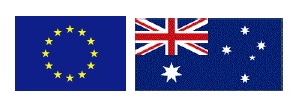 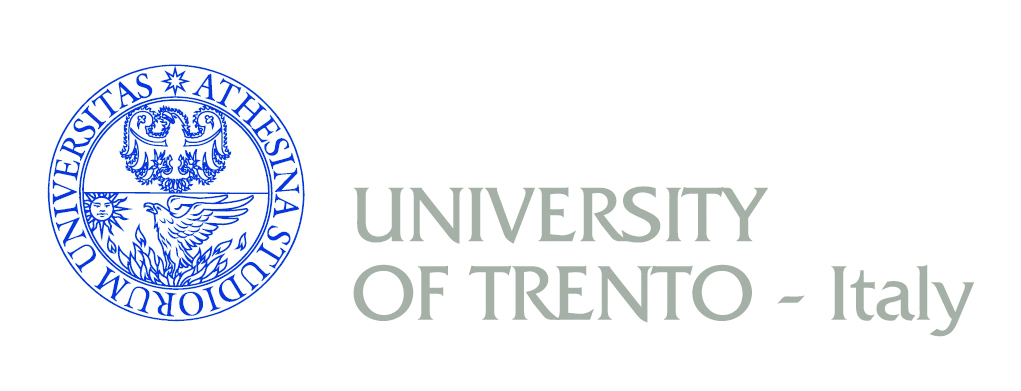 BEAM - Master Joint Mobility Projectan EU Australian cooperation in Biomedical EngineeringGrant Agreement, 2014-1843/001 001-CPT EU-ICI-ECPApplication Form 
Call EU 2016 Deadline for submission: March  29th 2016Please submit the completed form to: marcella.orru@unitn.it  - subject BEAM call 2016
and upload on line requested documents at www.beam-jmp.eu/application-form.htmlI the undersigned Applicant DetailsApplicant DetailsFamily name Given namePermanent address Permanent address Born In onEmail address Phone numberRegularly enrolled ID numberat the Master course  Regularly enrolled ID numberat the Master course  Contact Person DeclareDeclareto be interested in participating in the  selection for the award of Mobility Grants in the frame of the BEAM -  ICI education Cooperation project between Europe and Australia  to be EU citizen to be regularly enrolled  with ID number____________________________ in one of the partner universities  Martin-Luther-Universitaet Halle-Wittenberg University of Minho University of Trentoto be interested in participating in the  selection for the award of Mobility Grants in the frame of the BEAM -  ICI education Cooperation project between Europe and Australia  to be EU citizen to be regularly enrolled  with ID number____________________________ in one of the partner universities  Martin-Luther-Universitaet Halle-Wittenberg University of Minho University of Trentoand asks to be admitted to the selectionsand asks to be admitted to the selections At the following Australian university  Queensland University of Technology - Brisbane University of Sidney At the following Australian university  Queensland University of Technology - Brisbane University of SidneyExpected outputs of the project Expected outputs of the project  I’m interested in …. study research internshipDetails are to be provided in the study programme and motivation letter I’m interested in …. study research internshipDetails are to be provided in the study programme and motivation letterDocuments to be annexed and uploaded  on lineDocuments to be annexed and uploaded  on lineCandidates must attach to the application: Europass  CV including   academic records Copy of Identity Document  - passport Motivation letter  and  Study plan in the fields of bio medical engineering, biomaterials and tissue engineering, biopharmaceutics  A preliminary learning agreement Certification of English proficiency : an internationally recognized certificate is  requiredCandidates must attach to the application: Europass  CV including   academic records Copy of Identity Document  - passport Motivation letter  and  Study plan in the fields of bio medical engineering, biomaterials and tissue engineering, biopharmaceutics  A preliminary learning agreement Certification of English proficiency : an internationally recognized certificate is  requiredOtherOther Additional document and information provided  Additional document and information provided Privacy DisclaimersPrivacy DisclaimersYour personal data will be processed and filed  for organisational and follow up matters, as requested by this EU Programme, in accordance with: Regulation (EC) No 45/2001 of the European Parliament and of the Council on the protection of individuals with regard to the processing of personal data by the EU institutions and bodies and on the free movement of such data; and with the Italian national legislation( Italian Law on privacy policy and data protection - article 7 and 13 of DLgs  n. 196/2003 "Codice in materia di protezione dei dati personali")  and the one of the applicant home and host country, if applicable. The responsible of data handling are the University of Trento and the involved universities and institutions. These data will be processed solely in connection with the implementation and evaluation of the Programme, without prejudice to the possibility of transferring such data to the bodies responsible for inspection and audit in accordance with European legislation (internal audit services, European Court of Auditors, Financial Irregularities Panel or to the European Anti-Fraud Office). On request, you may be sent your personal data and in order to correct or complete themFor any question relating to these data, please contact the PMODate___________________					Signature___________________________________________________Your personal data will be processed and filed  for organisational and follow up matters, as requested by this EU Programme, in accordance with: Regulation (EC) No 45/2001 of the European Parliament and of the Council on the protection of individuals with regard to the processing of personal data by the EU institutions and bodies and on the free movement of such data; and with the Italian national legislation( Italian Law on privacy policy and data protection - article 7 and 13 of DLgs  n. 196/2003 "Codice in materia di protezione dei dati personali")  and the one of the applicant home and host country, if applicable. The responsible of data handling are the University of Trento and the involved universities and institutions. These data will be processed solely in connection with the implementation and evaluation of the Programme, without prejudice to the possibility of transferring such data to the bodies responsible for inspection and audit in accordance with European legislation (internal audit services, European Court of Auditors, Financial Irregularities Panel or to the European Anti-Fraud Office). On request, you may be sent your personal data and in order to correct or complete themFor any question relating to these data, please contact the PMODate___________________					Signature___________________________________________________I, the undersigned consent   that my  personal data will be processed and stored as requested by the needed administrative  procedures and accordingly to the above mentioned laws.As regards the publication of  the selection  results on the project webpages  : 	 I agree to the publication of my name 	 I disagree to the publication of my name Il sottoscritto ……………………………………………………………. Autorizza il trattamento dei propri dati personali rilasciati in questo modulo ai sensi del Decreto Legislativo n. 196/2003.Con riferimento alla pubblicazione degli esiti della selezione sulla pagina web del progetto  il/la sottoscritto/a: 	 acconsente alla pubblicazione del proprio nome 	 non acconsente alla pubblicazione del proprio nomeDate _____________________________				Signature  I, the undersigned consent   that my  personal data will be processed and stored as requested by the needed administrative  procedures and accordingly to the above mentioned laws.As regards the publication of  the selection  results on the project webpages  : 	 I agree to the publication of my name 	 I disagree to the publication of my name Il sottoscritto ……………………………………………………………. Autorizza il trattamento dei propri dati personali rilasciati in questo modulo ai sensi del Decreto Legislativo n. 196/2003.Con riferimento alla pubblicazione degli esiti della selezione sulla pagina web del progetto  il/la sottoscritto/a: 	 acconsente alla pubblicazione del proprio nome 	 non acconsente alla pubblicazione del proprio nomeDate _____________________________				Signature  